КУБАНЬ – КРАЙ СИЛЬНЫХ, УМНЫХ, ТРЕЗВЫХ!Уважаемые жители Апшеронского района!Приглашаем Вас принять участие в культурно-массовых мероприятиях.Не оставайтесь равнодушными к проблеме наркомании!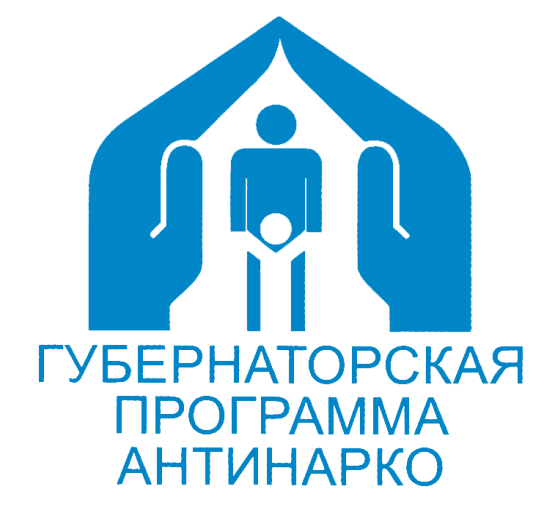 В учреждениях молодежной политикиВ учреждениях образованияВ учреждениях культурыВ учреждениях физкультуры и спорта№п/пНазвание мероприятияМесто проведения(поселение, улица, номер строения, учреждения)Время проведения1.Работа районного мобильного консультационного пункта «Правильный адреналин»Апшеронский район,  п.Новые Поляны, ул. Школьная, 220.12. 2016г. 13-30 №п/пНазвание мероприятияМесто проведения(поселение, улица, номер строения, учреждения)Время проведения1.«Эстафета Здоровья», показ видеороликов по ЗОЖ Апшеронский район,  п. Ерик, ул. Школьная, 18 (МБОУСОШ № 10)01.12. 2016 г.12-002.Профилактический час «Горькие плоды сладкой жизни»Апшеронский район,  г.Апшеронск, ул. Комарова, 76(МБОУГ № 5)12.12.2016 г. 13-303.Просмотр видеоролика «Наркотическая зависимость и её виды»Интеллектуально-познавательная программа «Нарушение закона-последствия»Апшеронский район,  п. Отдаленный, ул.Клубная, 25 (МБОУООШ № 29)12.12.16г.14-00 4.Профилактический урок-встреча «Подросток и закон»Апшеронский районст. Тверская, ул. Центральная 116 (МБОУСОШ № 17)14.12.2016 г.13-005.Конкурс рисунков «Вредные привычки»Апшеронский район,ст. Нефтяная, ул. Красная 132(МБОУООШ № 9,кабинет ИЗО)15.12.16 г.в течение учебного дня.Подведение итогов с 12.00 до 13.006.Просмотр видеороликов о антинаркотической направленности среди учащихся 5-8 классовАпшеронский район,ст. Нефтяная, ул. Красная 132(МБОУООШ № 9, кабинет истории)15.12.16 г.10.00-10.2011.00-11.207.Просмотр видеороликов о вреде курения среди учащихся 5-8 классовАпшеронский район,пгт.Нефтегорск ул. Советская, 22(МБОУСОШ № 20, 1 корпус)16.12.2016 г. 13-00 8.Классный час «Урок здоровья»Апшеронский район,ст. Куринская,  ул. Новицкого, 1 (МБОУСОШ № 25)16.12.16 г.13-009.Час размышлений  «Здоровье нации – в здоровой молодёжи!» (с просмотром видеороликов по пропаганде здорового образа жизни)Апшеронский район,г. Апшеронск, ул. Ленина, 74 (МБОУСОШ № 2)21.12.2016 г.12-0010.Классные часы «Здоровье – привилегия мудрых»  (с просмотром видеороликов о здоровом образе жизни)Апшеронский район,г.Апшеронск, ул. Репина, 51(МБОУСОШ № 18)27.12.2016 г. 12-00№п/пНазвание мероприятияМесто проведения(поселение, улица, номер строения, учреждения)Время проведения1.«Всемирный день борьбы со СПИДом» тематическая программаАпшеронский район,с.Черниговское, ул.Шоссейная б\н Библиотека Муниципального казенного учреждения «СКО» Черниговского сельского поселения 01.12.2016 г.15-00 2.«Вылечит нельзя, предотвратить можно», игровая программаАпшеронский район,г.Апшеронск, ул.Краснознаменная,28МКУ Апшеронского городского поселения Апшеронского района«Централизованная библиотечная система»Апшеронская городская библиотека №301.12.2016 г.14-003.«Знание против страха», час размышленийАпшеронский район,г.Апшеронск, ул.Буденного,1МКУ Апшеронского городского поселения Апшеронского района«Централизованная библиотечная система»Апшеронская городская детская библиотека 01.12.2016 г.16-004.«Как жить сегодня, чтобы иметь шанс увидеть завтра»,урок-размышлениеАпшеронский район,г.Апшеронск, ул.Красная,20Центральная библиотека МКУ «ЦБС» Кубанского сельского поселения01.12.2016 г.12-205. «Молодежь против наркотиков», тематическая беседа к Всемирному Дню  борьбы со СПИДом, показ социального роликаАпшеронский район,ст.Кабардинская, ул.Ленина,43МКУ «Сельский Дом культуры» Кабардинского сельского поселения СДК 01.12.2016 г.15-006. «Я узнаю о беде»,  тематическая беседа по проблемам СПИДаАпшеронский район,ст.Куринская, ул.Новицкого, 103МКУ «Социально-культурное объединение» Куринского сельского поселения СДК01.12.2016г.14-30 7. «Здоровый Я — здоровая страна»,беседа -обсуждениеАпшеронский район,г.Апшеронск, ул.Ворошилова,42ГБПОУ КК «Апшеронский лесхоз-техникум»05.12.2016г.14-158.«Секреты манипуляции» (фильм-1), показ социального ролика антинаркотической направленностиАпшеронский район,г.Апшеронск, ул.Ленина,28МАУ «Районный Дом культуры»07.12.2016г.14-309.«Подросток и улица», тематическая беседа о вреде наркомании и табакокуренияАпшеронский район,ст.Новые Поляны, ул.Советская, 1а МКУ «Сельский Дом культуры» Новополянского сельского поселения СДК 09.12.2016г.15-0010. «Мы за здоровый образ жизни», вопросы и ответы, показ социального роликаАпшеронский район,г.Хадыженскул.Первомайская,128МБУ «Хадыженский городской Дом культуры» ГДК 10.12.2016г.15-4011.«Зажги свою звезду»,конкурсно- познавательнаяпрограмма, показ социального ролика«Табачный заговор» Апшеронский район,ст.Тверская, ул.Советская,5МКУ «Социально-культурное объединение» Тверского сельского поселения СДК 10.12.2016г.15-0012. «Скажи здоровый образ жизни- Привет, вредным привычкам — Нет!», тематическая программаАпшеронский район,ст.Куринская, ул.Новицкого, 103МКУ «Социально-культурного объединение» Куринского сельскогопоселения Куринская сельская библиотека 16.12.2016г.15-0013.«Самообман», показ социального ролика, обсуждениеАпшеронский район,г.Апшеронск, ул.Комсомольская,154Государственное казенное учреждение социального обслуживания Краснодарского края (Апшеронский социально-реабилитационный центр для несовершеннолетних)16.12.2016г.14-3014.«Откровение наркомана»»,тематическая беседа, показ социального роликаАпшеронский район,пос.Нефтегорск,ул.Советская,72МКУ «Социально-культурное объединение» Нефтегорского городского поселения ДК 17.12.2016г.12-0015.«Книги и спорт рядом идут, к здоровью, дружбе, миру ведут», тематическая беседаАпшеронский район,с.Вперед, ул.Кимовская,51Библиотека №1 муниципального казенного учреждения «Централизованная библиотечная система»Кубанского сельского поселения20.12.2016г.11-0016.«Молодость, сила, здоровье»,тематическая программа и просмотр социального роликаАпшеронский район,ст.Кубанская,ул.Красная,28МКУ «Сельский дом культуры» Кубанского сельского поселения СДК 27.12.2016г.18-00№п/пНазвание мероприятияМесто проведения(поселение, улица, номер строения, учреждения)Время проведения1.Открытый чемпионат г.Апшеронска по мини-футболуг. Апшеронск, ул.Королева, 12818.12.2016 г., 19.12.2016 г.09-00